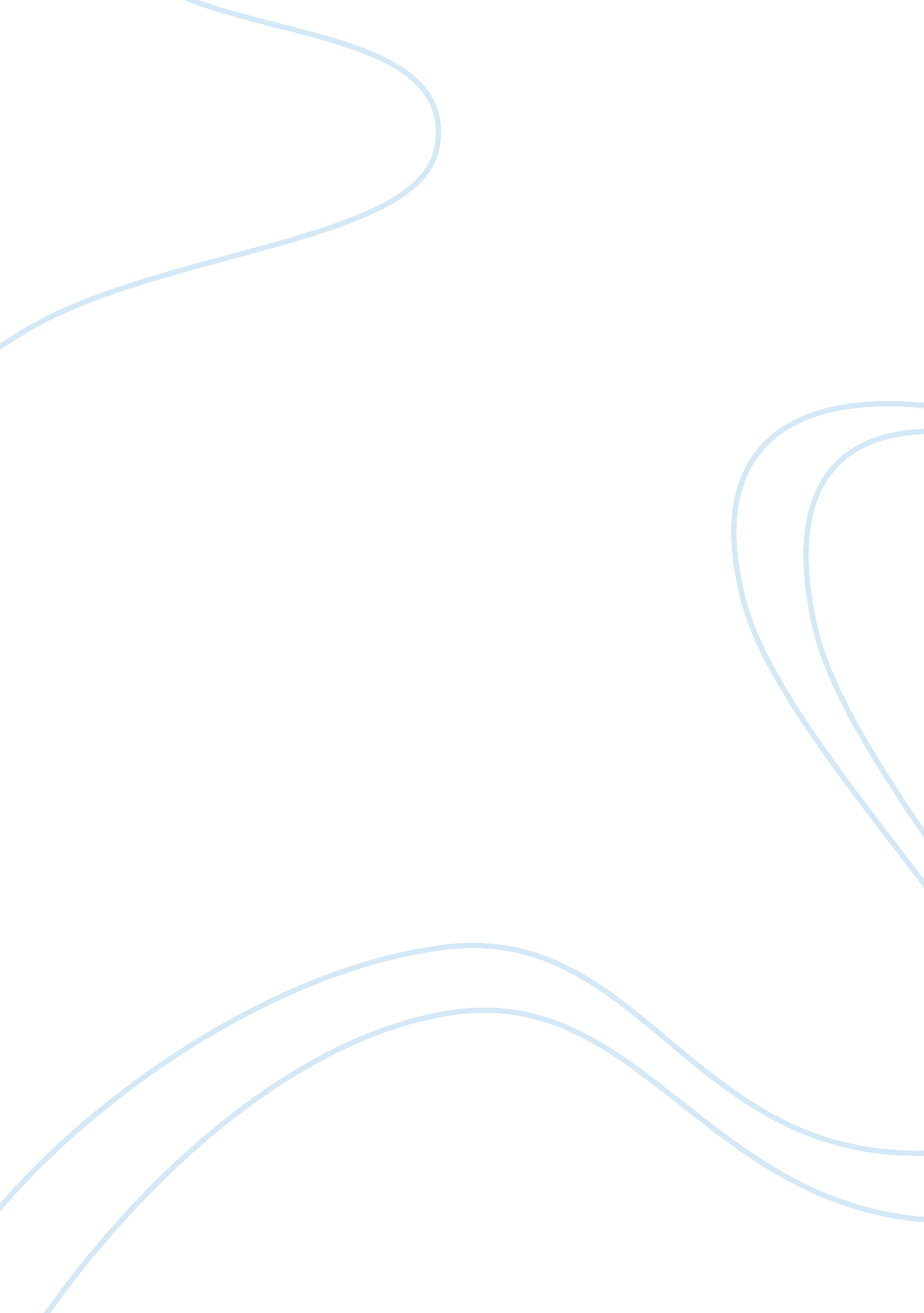 Health and social care essay sampleLiterature, Russian Literature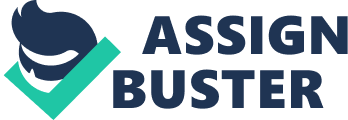 • I am reliable; hard working; motivated; an excellent time keeper and I love to learn new skills. • I am self disciplined and have excellent time management skills. I strive to do my best in all that I do. • I am very responsible and can work by myself on projects but I can also work and develop ideas working in a team environment. • I am always willing to help anyone that needs it; I am easy to talk to as well being a good listener. My colleagues have always come to me for help or advice and I am always willing to listen and see what I can do to help. • I am driven; focused and I am willing to put in the work to get where I want to be. • I have a lot to offer any job role I pursue and will do the job to the very best of my ability. Skills Summary • I am computer literate. 
• I am a good listener. 
• I also find it very easy to pick up the necessary skills. 
• I am not afraid to ask questions. 
• I have excellent written and verbal communications skills. 
• I can pick up new skills quickly and adjust to changes within current skills sets easily. 
• I have my driving licence. Currently doing my NVQ level 3 Career History Care assistant, Rowley house, Rowley Avenue, Stafford, ST17 9AA Febuary 2006 – Currently still employed here. 
I work alongside registered nurses / physiotherapists and other carers to assist patients/residents with a wide range of daily activities and needs • Cleaning wounds. 
• Recording and reporting all daily charts 
• Assisting patients. 
• Monitoring the patients BP, Pulse, oxygen level and sugar levels. 
• Also to monitor pain levels & wellbeing. 
• To also promote hygiene nutrition and mobility needs Care assistant, Autumn House, Stone- 37 Stafford Road, Stone Care Assistant- Feb 2002/ Feb 2006 
I worked as a care assistant, caring for all the clients meeting their individual needs. My duties were the following: 
• Helping them with washing and dressing 
• Helping them with feeding 
• Helping with any daily activities they want to do or need to do 
• Assisting them with toileting 
• Helping on days out Shift Supervisor, The Post Of Stone- Stone Bar Shift Supervisor – Sept 2000/ Feb 2002 
• Serving customers. 
• Signing and checking of stock. 
• Stock Taking. 
• Operate tills. 
• Organise events. 
• Cashing up. 
• Replenish stock. Nanny- Lucy & Richard Brace Nanny- Sept 1999/Sept 2000 
• Assisted the 2 children aged 5 and 3 washed and dressed. 
•Cooked and served food at meal times. 
• Took them for days out. 
• Dropped off and picked up younger child to and from playschool 
• Assisted the two children in their daily learning 
• Report to the parents on what has happened in the day Nursery Nurse Assistant -Hill Church House Private Day Nursery Nursery Nurse – April 1996/ Sept 1999 
• Ensure all childrens needs are met including physical, emotional, social, cultural and intellectual. 
• Implement and evaluate activities for children. 
• Keep records of childrens development 
• Support any children with special needs 
• Making sure paperwork and profiles are filled in 
• Administer first aid and any prescribed medicines if required 
• Be aware of child protection and food hygiene About me – 
I’ve worked in care for the last 10 years, but recently moved to Kent to be with my partner. I’m a happy outgoing person with a lot to give, as I show by giving 100% when at work. I’ve chosen to do a few different carers since leaving school but feel caring for others is my way forward. I’m keen to learn in all areas of the job as I think you can never know too much. I like a challenge something that keeps your brain ticking and makes my job enjoyable. 